Ⅱ.　・ち　　衣服和随身物品やはにようにしましょう。また、すべてのやにはをください。总是把孩子的衣服和东西保持干净。另外，一定要把孩子的名字写在所有衣服和物品上。　衣服しくは、のおさんをさせるのおらせをしてください。などのは、やのれがあるため、つけないようおいされることがいです。有关详细信息，请检查您孩子要去的设施的通知。请不要儿童身戴上耳环等饰物，因为儿童可能会受伤或误吞。   随身物品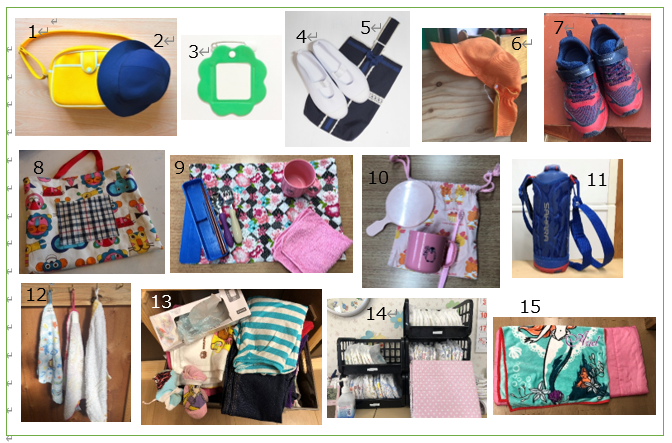 の着装实例の着装实例当孩子们到达并离开设施在设施中幼儿园こども（）认定儿童园（教育部分）幼儿园こども（）认定儿童园（教育部分）を。がないもあります。孩子们穿制服。有些设施没有制服。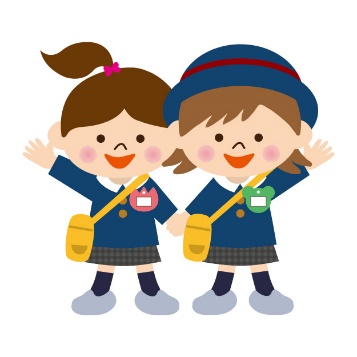 やでごします。孩子们穿着宽罩衣或健身衣。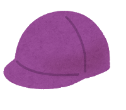 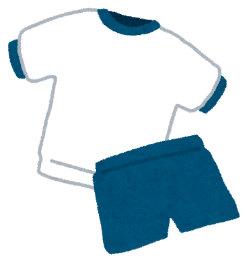 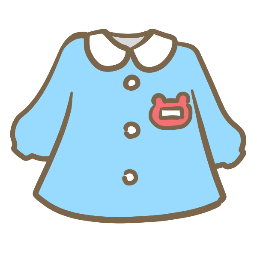 保育所こども()认定儿童园 (保育部分)0-2婴儿0-2岁・がせやすい　・　・　がいいです。易脱，易穿，易移动的衣服比较合适。・がせやすい　・　・　がいいです。易脱，易穿，易移动的衣服比较合适。保育所こども()认定儿童园 (保育部分)3-５幼儿3 -5岁やを。がないもあります。孩子们穿宽罩衣和制服。有些设施没有制服。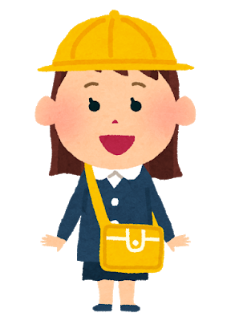 やでごします。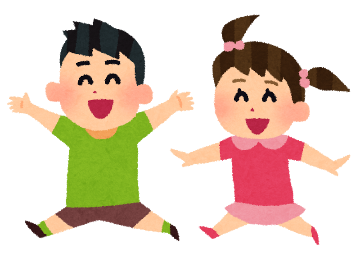 孩子们穿着宽罩衣或便服。